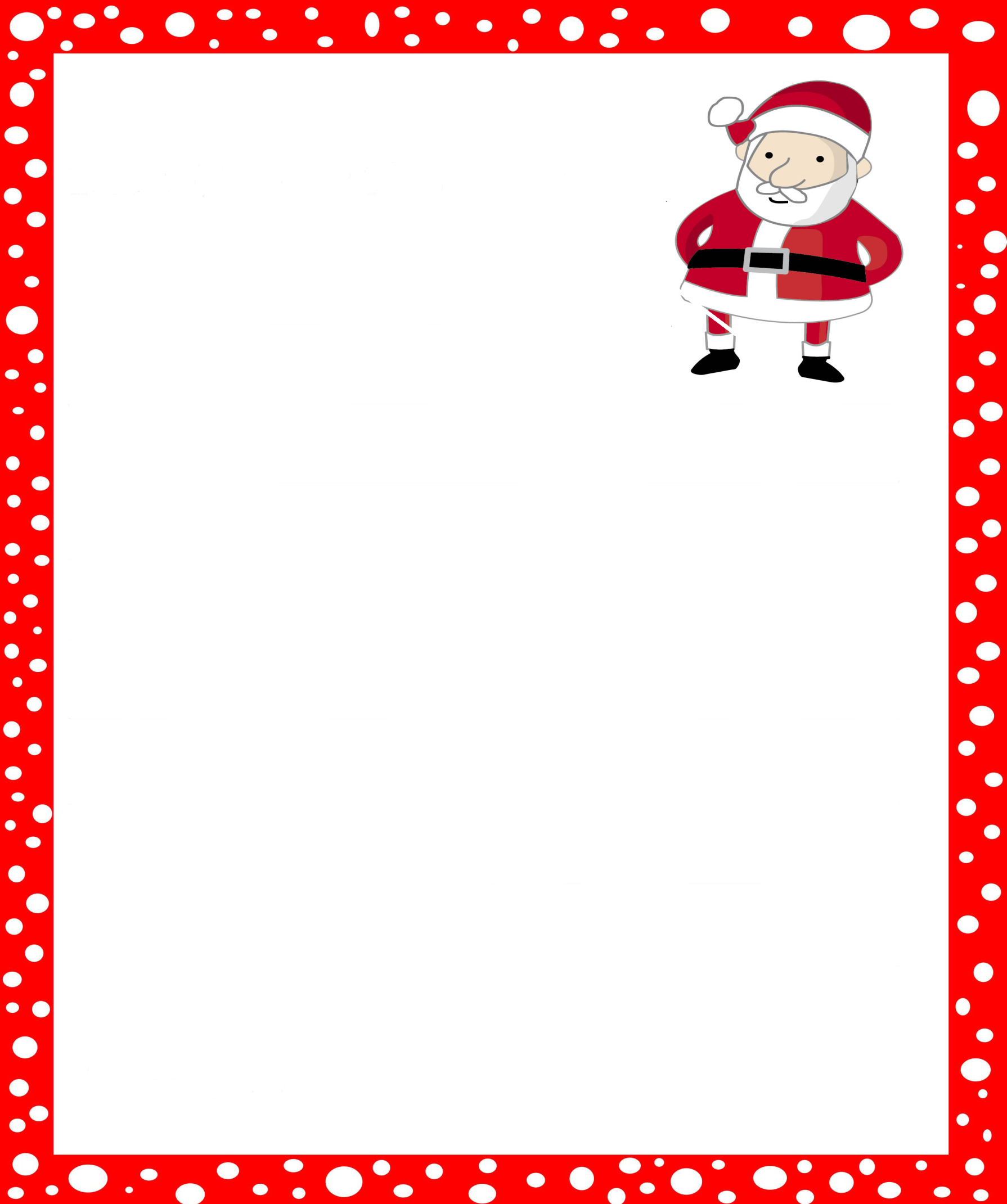 ΕΛΛΗΝΟΑΜΕΡΙΚΑΝΙΚΟΝ ΕΚΠΑΙΔΕΥΤΙΚΟΝ  ΙΔΡΥΜΑ
ΚΟΛΛΕΓΙΟ ΑΘΗΝΩΝ – ΚΟΛΛΕΓΙΟ ΨΥΧΙΚΟΥ
ΚΟΛΛΕΓΙΟ ΑΘΗΝΩΝ
ΔΗΜΟΤΙΚΟ ΣΧΟΛΕΙΟ 
ΜΠΟΔΟΣΑΚΕΙΟΗ ΒιΒλιοθήκη σάς προτείνει...
Βιβλία για την 3η και 4η τάξη Δερμιτζάκης, Μιχαήλ Δ. Ιστορία για ένα μικρό μαμούθ. Εκδ. Πατάκης, 2012.Μαρκάκη, Βασιλική. Ανακαλύπτοντας τους αρχαίους θησαυρούς της ελιάς. Εκδ. Fish, 2013Μπουλώτης, Χρήστος. Η επανάσταση των παλιών παιχνιδιών. Εκδ. Καλέντη, 2013.
Παναγιωτάκης, Γιώργος. Αταξίες στην τάξη. Η πριγκίπισσα των εφτά θαλασσών. Εκδ. 
Κέδρος, 2012         
Παναγιωτόπουλος, Πάνος. Η φανέλα του Τζέραρντ. Εκδ. Καρυδάκη, 2012.                                     
Πετρίκη Τραγγανίδα, Στέλλα. Παλιά παραμύθια από τη Θεσσαλία. Εκδ. Ίων, 2012.
Πλατή, Μαρίνα. Άνθρωπος ή βιολί; Εκδ. Μουσείο Κυκλαδικής Τέχνης, 2013.
Σβορώνου, Ελένη. Τα δεκατρία φτερνίσματα. Εκδ. Μεταίχμιο, 2012.
Τρικκαλίτη, Νάνσυ. Ο βασιλιάς Αταξίδευτος. Εκδ. Καλειδοσκόπιο, 2013.
Χατζόπουλος, πέτρος. Ο στοιχειωμένος πύργος της Ούρσουλα ντε Φλαφ. Εκδ. Πατάκη, 2010.
Κύκλος Ελληνικού Παιδικού Βιβλίου. Ιστορίες φιλαναγνωσίας. Εκδ. Ψυχογιός, 2013
Banscherus, Jürgen. Μια υπόθεση για τον Nτετέκτιβ Κλουζ. Τα Χριστούγεννα του Κλουζ. 
                                                                                                                    Εκδ. Μεταίχμιο, 2013.
Bowen, Carl. 20.000 λεύγες κάτω από τη θάλασσα. Παιδικά εικονογραφημένα. Εκδ. Αnubis, 
                                                                                                                                                  2011.
Cole, Steve. Αστρόσαυροι. Απειλή στο βυθό. Εκδ. Πατάκη, 2011.
Dahl, Roald. Ματίλντα. Εκδ. Ψυχογιός, 2001.
Goscinny, Rene. Ο μικρός Νικόλας σε νέες περιπέτειες. Αγαπητέ  Άγιε Βασίλη. Εκδ. Σύγχρονοι 
                                                                                                                                          Ορίζοντες 2011.
Riddell, Chris. Η Ούρσουλα και η συμμορία της κίτρινης γάτας.  Εκδ. Πατάκη, 2009.
Steinhofel, Andreas. Ρίκο και Όσκαρ. Το μυστήριο του Ριγκατόνι. Εκδ. Μεταίχμιο, 2012.
Κλασική ΛογοτεχνίαΔέλτα, Πηνελόπη. Μάγκας. Εκδ. Βιβλιοπωλείον της Εστίας, 1999.
Σαρή, Ζωρζ: Ο θησαυρός της Βαγίας. Εκδ. Πατάκη, 2004.
Burnett, Frances Hodgson. Η μικρή πριγκίπισσα. Εκδ. Άγκυρα, 1999.
Dickens, Charles. Σκρουτζ. Μια χριστουγεννιάτικη ιστορία. Εκδ. Πατάκη, 2012.
Spyri, Johanna. Χάιντι. Εκδ. Βλάσση, 2007